Муниципальное казённое общеобразовательное учреждение«Средняя общеобразовательная школа №2 с.Карагач»Прохладненского муниципального района КБРСтруктурное подразделение дошкольного образования № 2Путешествие в страну - Чудеса внутри меня:  Внутренние органыКонспект открытой НОД по ЗОЖ	Подготовила воспитатель старше - подготовительной группы  Чекина О.А.Открытое занятие по познавательному развитию  в подготовительной группеТема: Путешествие в страну - Чудеса внутри меня:  Внутренние органы
Цель:Ознакомление детей дошкольного возраста с внешним и внутренним строением человеческого организма; формирование убеждений и привычек здорового образа жизни.Задачи:Образовательные: продолжать расширять знания детей о строении человеческого организма; в игровой форме повторить с детьми о функциях основных органов человека  ( мозг, сердце, желудок, легкие) ; совершенствовать знания детей о продуктах питания их составе; познакомить с необходимостью вести здоровый образ жизни. дать понять, что для организма необходимо заботится. прививать привычку заботиться о своем организме и укреплять его.Воспитывающие:  воспитывать доброжелательность, взаимопомощь, ответственность, умение работать в коллективе;Образовательные: Продолжать расширять знания детей о строении человеческого организма; в игровой форме повторить с детьми о функциях основных органов человека (мозг, сердце, желудок, лёгкие, почки, печень, ноги и руки); совершенствовать знания детей о продуктах питания и их составе; повторять съедобны и ядовитые грибы и ягоды; расширять знания детей о воде ( не имеет формы и соль повышает плотность воды). Воспитывающие: Воспитывать доброжелательность, взаимопомощь, ответственность, умение работать в коллективе. Образовательные: Продолжать расширять знания детей о строении человеческого организма; в игровой форме повторить с детьми о функциях основных органов человека (мозг, сердце, желудок, лёгкие, почки, печень, ноги и руки); совершенствовать знания детей о продуктах питания и их составе; повторять съедобны и ядовитые грибы и ягоды; расширять знания детей о воде ( не имеет формы и соль повышает плотность воды). Воспитывающие: Воспитывать доброжелательность, взаимопомощь, ответственность, умение работать в коллективеОбразовательные: Продолжать расширять знания детей о строении человеческого организма; в игровой форме повторить с детьми о функциях основных органов человека (мозг, сердце, желудок, лёгкие, почки, печень, ноги и руки); совершенствовать знания детей о продуктах питания и их составе; повторять съедобны и ядовитые грибы и ягоды; расширять знания детей о воде ( не имеет формы и соль повышает плотность воды). Воспитывающие: Воспитывать доброжелательность, взаимопомощь, ответственность, умение работать в коллективе. Образовательные: Продолжать расширять знания детей о строении человеческого организма; в игровой форме повторить с детьми о функциях основных органов человека (мозг, сердце, желудок, лёгкие, почки, печень, ноги и руки); совершенствовать знания детей о продуктах питания и их составе; повторять съедобны и ядовитые грибы и ягоды; расширять знания детей о воде ( не имеет формы и соль повышает плотность воды). Воспитывающие: Воспитывать доброжелательность, взаимопомощь, ответственность, умение работать в коллективе. воспитывать желание заботится о своем здоровье.Развивающие:развивать речь, память, мелкую моторику, ориентацию на листе бумаги.развивать наглядно-образное мышление, внимание, память, слуховое и зрительное восприятие;формировать умение вести диалог с воспитателем и сверстниками, высказывая своё мнение полным предложением.Материалы и оборудование: Мультимедийная установка, макет человека, силуэты органов (сердце, легкие, желудок, мозг, гармонь, картинки с вредными и полезными продуктами питания, сосуды для воды, спринцовка (груша), трубочка от капельницы, р-р марганцовки)Предварительная работа:    Рассматривание энциклопедии «Мое тело», ( Здоровья для детей»,  чтение книги «Азбука здоровья» экскурсия в медицинский кабинет, прослушивание фонендоскопом внутренних органов (сердца, кишечника, легких).Форма проведения НОД: игровая, познавательная.Ход НОД.Организационная часть:Воспитатель: Ребята, сегодня я приехала к вам в гости и хочу с вами познакомиться , меня зовут Олеся Александровна. И я хочу пригласить вас в увлекательное путешествие. Перед началом нашего сегодняшнего путешествия, сделаем артикуляционную гимнастику.Широка Нева-река,И улыбка широка.Зубки все мои видны –От краев и до десны.“Вправо, влево повернисьИ соседу улыбнись”,Мне очень хочется, чтобы такое хорошее настроение у вас сохранялось до самого вечера! А для этого мы должны чаще улыбаться и помогать друг другу!Здравствуйте! – Ты скажешь человеку.Здравствуй! – Улыбнется он в ответ.И, наверно, не пойдет в аптеку,И здоровым будет много лет.Что мы желаем человеку, когда говорим “Здравствуйте!”?Дети: Желаем здоровья.Воспитатель: давайте пожелаем здоровья и нашим гостям, скажем ЗДРАВСТВУЙТЕ.Основная частьВоспитатель: Сегодня в гости к нам кто-то пришел, а чтобы узнать, кто это, отгадайте  загадку.На земле он всех умней,Потому и всех сильней.(Ответы детей.)      ( Появление человечка на экране: макет – фигуры  человека без внутренних    органов).Воспитатель: Верно, это человек! Как много может каждый из вас! Что же вы можете?Дети : Ответы  (Петь, смеяться, бегать, прыгать, танцевать, придумывать разные истории, мы можем огорчаться, радоваться, видеть, как плывут по небу облака, играть.)Воспитатель: Ребята, сегодня мы вспомним всё, что мы уже знаем о теле человека, а так же узнаем много нового о том, как работает наш организм и как сохранить и укрепить своё здоровье.Воспитатель: Ребята, у каждого из нас есть, что?Дети:  Две руки, две ноги, голова, глаза. Уши, спина, живот: всё это - части тела.Воспитатель: Предлагаю вам вспомнить из чего состоит тело человека и поиграть в игру. Слушайте внимательно и показывайте, то о чём будет говориться. Проверим, кто сможет не запутаться!Музыкальная игра «Мое тело»Человек бывает разный:Средний, маленький, большой,И не так-то просто сразу разобраться, кто какой,Есть и брови, есть и уши, есть и рот, и две руки.Очень важно, что снаружи, но важнее что внутри.Так что дело не в обличье, суть совсем не так проста.Наши главные отличья: сердце, разум, доброта.Острый взгляд для сердца нужен, повнимательней смотри –Очень важно, что снаружи, но важнее - что внутри.Красивые слова: Важно не то, что снаружи, а то, что внутри у человека.Воспитатель: Вот мы и вспомнили, из чего состоит наше тело.А сейчас я вас приглашаю отправится,  в интересное, но не простое путешествие под названием  «Мой внутренний город», в котором есть станции, названные в честь внутренних органов человека. А поможет нам в этом путешествии макет человека.(Стоит  лэпбук  – фигура  человека без внутренних органов).Воспитатель: Ребята, внутри нашего тела трудится семейка органов, которые помогают человеку жить.После каждой станции мы будем заполнять макет внутренними органами и в конце нашего путешествия посмотрим, что у нас получится.Воспитатель: Хотите?Дети: Да!Воспитатель: А на чем можно отправиться в путешествие?Дети: ответы (самолёт, вертолет, поезд и т.д.)Воспитатель: Ребята, так как мы ведём здоровый образ жизни, мы отправимся в путешествие на велосипеде.Станция 1 (фото сердца).    Воспитатель с детьми «садятся на велосипед и направляются к первой  станции (столу) с фото сердца. На столе лежат картинки с изображением сердца и полезных для сердца фруктов, овощей и ягод, яблоки, помидоры, черника и рябина, особенно черноплодная).Воспитатель: Отгадав загадку, мы с вами  узнаем  о главном органе человека.В середине человекаДень и ночь стучит …День и ночь стучит оно,Словно бы заведено.Будет плохо, если вдругПрекратится этот стук.Дети: (Сердечко)Рассматривают картинку с изображением сердца.Воспитатель: Давайте поближе рассмотрим на экране.  Обратите внимание на помидор в разрезе. Он очень похож на сердце? 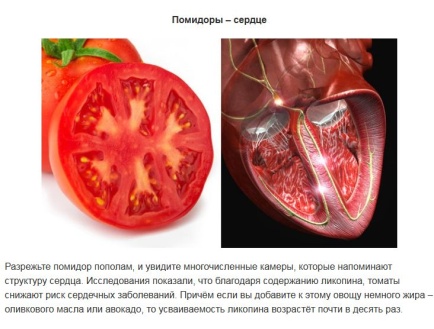 Дети: Ответы детейВоспитатель: Да, правильно, похож. Ребята, а  для чего нужно сердце?Дети: ответыВоспитатель:Сердце мышечный насосВ нашем теле кровь качаетНикогда не отдыхаетВоспитатель: Сердце работает постоянно, даже когда человек спит.Находится оно в центре груди, почти посередине, а размером с кулак. Сложите руку в кулак и приложите к центру груди, чуть левее. Вот примерно такого размера ваше сердце. А у меня сердце больше вашего, вот такое ( показ). Вы растете, и ваше сердце растет вместе с вами.   А теперь сжимайте и слегка разжимайте кулак — так работает сердце: когда оно сжимается, то толкает кровь по организму. Подойдите все к столу.  Мы сейчас с вами посмотрим на примере как это выглядит. ( опыт со спринцовкой: к спринцовке с раствором  марганцовки  прикреплена прозрачная трубочка от капельницы; при сжимании спринцовки подкрашенная водичка начинает выталкиваться).Воспитатель: Ребята, а  как вы думаете,  сердце можно услышать?Дети: ответыВоспитатель:  Да, сердце можно услышать. Положив руку на левую сторону, послушайте, как оно стучит. (Находят сердце у себя и слушают, как оно бьется). Что случиться с сердцем, если мы будем прыгать и скакать?Дети: Ответы детей  Воспитатель: Сейчас мы с вами проведем веселую разминку и проверим как стучит наше сердечкоФизминутка - эксперимент. «Веселая разминка».Дружно, весело, все вместе –Начинаем шаг на месте!А теперь – прыжки на месте!А теперь – и бег на месте!1-2-3-4-5- никому нас не догнать!1-2-3- на нас посмотри!А 4-5 и 6 –надо всем сейчас нам сесть!Воспитатель: Послушайте теперь, как стало биться сердце? Слышите разницу? Если человек занимается спортом, его сердце работает быстрее, оно тренируется и становится более выносливым. Наше сердце никогда не останавливается. Поэтому его в шутку называют «мотором» нашего организма. Но даже такому выносливому мотору нужна наша поддержка. (После физ. нагрузки снова слушают, как бьется сердце)Воспитатель: Как вы думаете, почему сердце стало биться сильней? Что надо сделать, чтоб сердце успокоилось? Дети: Нужно отдохнутьВоспитатель:  Так давайте тогда мы сейчас с вами отдохнем РелаксацияРеснички опускаются, глазки закрываются.Мы спокойно отдыхаем, организму помогаем.Наши ручки отдыхают, тяжелеют, засыпают.Шея не напряжена, а расслаблена она.Губы чуть приоткрываются, так приятно расслабляются.Дышится легко…. Ровно, глубоко.Мы чудесно отдыхаем, организму помогаем.Воспитатель: Послушайте, как теперь работает ваше сердце? Что помогло успокоить сердце? Для укрепления сердца необходимо чередовать физические нагрузки и отдых.(Находят место сердца на макете человечка и прикрепляют его)Воспитатель: А для того, чтобы сердце хорошо работало, и было здоровым, необходимо употреблять в пищу вот эти фрукты, овощи и ягоды ( дети называют изображение на картинке) Воспитатель: Ну, что ребята продолжим наше путешествие.Станция 2 (фото лёгких).Воспитатель с детьми «садятся на велосипед  и направляются ко второй станции (столу) с фото легких. На столе лежат картинки с изображением  Брокколи, Яблоки, Красная капуста, Сладкий перец, виноград.Воспитатель: Вот мы с вами прибыли на вторую станцию. Отгадав загадку, мы с вами  узнаем  о другом не менее важном органе человека.Загадки. Два воздушных лепестка,Розовых слегка,Важную работу выполняют,Дышать нам помогают.Дети: ответы(Воспитатель показывает детям легкие,  которые лежат на столе)Воспитатель: Подойдите поближе к экрану,  рассмотрим,  как выглядят наши лёгкие. А на что похожи наши легкие?Дети:  на виноград.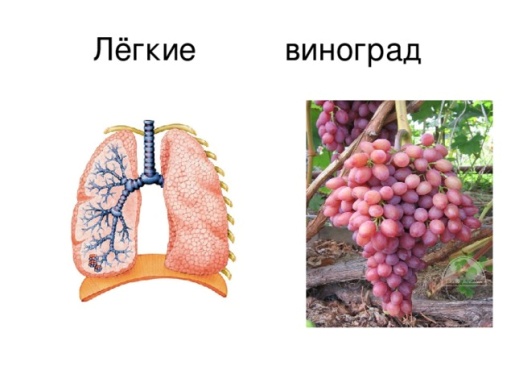 Воспитатель: Это  - легкие. А скажите, для чего они нужны человеку? Дети:  ответы  Воспитатель: А может ли человек прожить без дыхания? Дети: ответыВоспитатель: Легкие нужны человеку, чтобы дышать. Воздух не виден, но жить без него нельзя.  Вот мы сейчас это и проверим. Давайте на несколько секунд попробуем задержать дыхание. ОпытВоспитатель: Попробуйте глубоко вдохнуть, закройте ладошкой рот и нос.(дети задерживают дыхание)Воспитатель: Что вы чувствуете? Почему не смогли долго быть без воздуха?Дети: ответыВоспитатель: Правильно, не получается. Значит, мы убедились, что человек без дыхания не может жить. Лёгкие состоят из двух частей: левого и правого лёгкого. Они заполняют грудную полость и накрывают сверху сердце (показ на схеме) Ребята, во время вдоха, мы вдыхаем воздух. Скажите, как воздух попадает в лёгкие?Дети: через нос, рот Воспитатель: Правильно через нос, он там очищается, согревается и дальше  спускается в легкие. Ребята сейчас мы с вами посмотрим, как работают наши легкие.Положите руку на грудь, и сделаем вдох и выдох. Чувствуете, как грудь увеличивается, поднимается и опускается?(Показываю гармошку, растягиваю и оттягиваю). Наши лёгкие можно сравнить с гармошкой.Воспитатель: Так же, ребята, работают наши лёгкие. Попадая воздух в легкие, он их растягивает, а выходя, легкие принимают обычный размер. Дыхательная гимнастика«Шары летят»Воспитатель: Возьмите воздушные шарики, сделайте глубокий вдох, а выдохните воздух прямо в шарик. Что произошло?Дети: ответыВоспитатель: Сейчас мы с вами поиграем. Я буду читать стихотворение, на первом предложении вы вдыхаете воздух через нос, на втором предложении вы выдыхаете воздух через рот в шарик. Я вам сейчас покажу, как правильно это сделать.Что за праздничный наряд? Вдох.Здесь кругом шары летят! Выдох.Флаги развеваются! Вдох.Люди улыбаются! Выдох.Воздух мягко набираем, Вдох.Шарик красный надуваем. Выдох.Пусть летит он к облакам, Вдох.Помогу ему я сам! Выдох.Воспитатель:  А какой воздух полезен для нашего организма? Дети: ответы (Свежий, чистый.)(Находят место лёгких на макете человечка и прикрепляют их)Воспитатель: А для того, чтобы лёгкие хорошо работали, и были здоровыми, необходимо употреблять в пищу вот эти фрукты, овощи.Воспитатель: Ну, что ребята продолжим наше путешествие.Станция 3 (фото желудка).Воспитатель с детьми «садятся на велосипед и направляются к третьей станции (столу). На столе лежат картинки  с материалами о желудке.Загадка: Висит мешочек небольшой:То полный, то пустой.В него вагончики бегут,Пищу, жидкости везут.Кипит работа целый день,Нам помогать ему не лень.Готовит пищу, нас питает,А что не нужно - выгоняет. Воспитатель: Ребята как вы думаете что это?Дети: ответы Воспитатель: Правильно это желудок (Рассматривают картинку с изображением  желудка,  и предлагает рассмотреть поближе на экране)Воспитатель: Он похож ребята на имбирь. 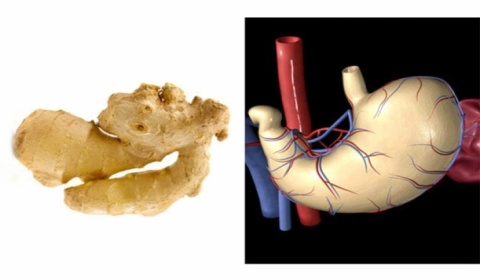 Воспитатель: А скажите, пожалуйста, для чего он нужен человеку? Дети: ответы Воспитатель: Нам для жизни нужна пища. Мы и поговорим сейчас о том, что происходит с человеком, когда он ест. Чем же мы жуем пищу.Дети: Зубами.Воспитатель: сначала пища попадает в рот, и мы начинаем жевать её, а потом по пищеводу она попадает в желудок. И желудок её перерабатывает и отправляет организму питательные вещества. Сам желудок похож на мячик. И чем больше мы съедаем, тем больше мячик раздувается. И если мы съедаем слишком много (например, на дне рождения), желудок слишком растянется. Нам будет не очень хорошо: живот разболится. Поэтому ребята не стоит переедать!Чтобы наш желудочек хорошо работал,  нужно питаться правильно, а желательно с пользой. А как вы думаете для нашего организма нужны витамины?  Дети: Да, чтобы укреплялся наш организм, и было крепкое здоровье.Воспитатель:  Витамины укрепляют весь наш организм, организму легче бороться с болезнями. Нужно есть больше овощей и фруктов. (Предлагает подойти к столу)Воспитатель: На магнитной доске вы видите изображение здорового и больного человека. На столе  лежат картинки, полезных и вредных для организма продуктов. Вы должны определить какие из них полезные, а какие вредные продукты для  человека, прикрепив  возле изображения человека те продукты, которыми как вы считаете питался данный человек.  Д/Игра «Полезная и вредная пища»(Дети берут по очереди карточку и называют, то, что изображено и рассказывают о полезности данного продукта: кефир, ряженка, пироженное, творог, тыква, чипсы, кока –кола, свёкла, морковь, пицца,  дыня, яблоко, фасфуд, слива и т.д.)Воспитатель: Молодцы ребята, вы правильно определили продукты. А теперь продолжим наше путешествие.(Находят место желудок на макете человечка и прикрепляют его)Станция 4 (фото мозга).Воспитатель с детьми «садятся на велосипед и направляются к четвёртой станции (столу), а на столе стоит картинка  мозга, грецкие орехи в скорлупе и очищенные и картинки полезных продуктов.Воспитатель: Ребята, мы приехали с вами на станцию, название которой вы узнаете, отгадав загадку. Ответ загадки – это и есть тот орган, о котором мы поговорим.Загадка: Он все запоминает,Смотреть, слушать, говорить,Видеть помогает.Дети: ответы Воспитатель: Правильно  работой всего нашего организма управляет.  (Мозг). А скажите, для чего он нужен человеку?Дети: ответы (помогает думать и т.д.)(Подходят к экрану и рассматривают на сайде) Воспитатель:  А вы знаете, где находится мозг? (показ его схемы) Внимательно посмотрите на орех. Похож она внешний вид мозга? Он не только полезен, но и вкусен.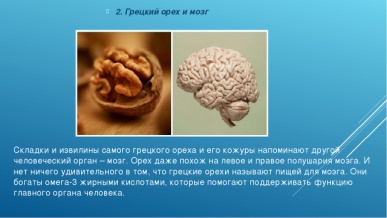 Он контролирует всю работу нашего организма, посылает команды ко всем органам нашего тела и получает от них сигнал. Мы запоминаем, думаем, мечтаем, фантазируем. Наш мозг тоже нуждается в тренировке, и сейчас мы его потренируем.Д/И «День - ночь»Детям предлагается запомнить полезные продукты (жирная рыба, шоколад, яйцо, грецкие орехи) на магнитной доске. Ночь. Глаза закрывают, на доске убирают несколько картинок. День. Глаза открывают, и дети называют, что изменилось.Воспитатель:  Вот мы с вами и потренировали память. (Находят место мозга  на макете человечка и прикрепляют его)Воспитатель:  Ребята вот и закончилось наше путешествие по внутреннему городу человека, и нам пора возвращаться назад. Но как мне кажется, вы должны увидеть образ человека, которому вы помогли, подарив ему  здоровые органы. (Закрывается лэпбук)Заключительная часть:РефлексияВоспитатель:  И так, вспомним с вами, какие важные органы есть в нашем организме? Что надо делать, чтоб беречь укреплять их? Что нового вы сегодня узнали? Что вам запомнилось сегодня? Что вы можете рассказать дома? На этом знакомство с нашим организмом не закончилось. В следующий раз мы с вами узнаем, что делать, чтобы помочь нашему организму не простудиться. А сейчас я предлагаю вам нарисовать радостное выражение лица вашему человечку, если вам всё сегодня понравилось, и грустное, если вы ничего интересного для себя не узнали.На прощание я хочу подарить вам вот этот красивый мяч, который поможет вам поддерживать здоровый образ жизни.